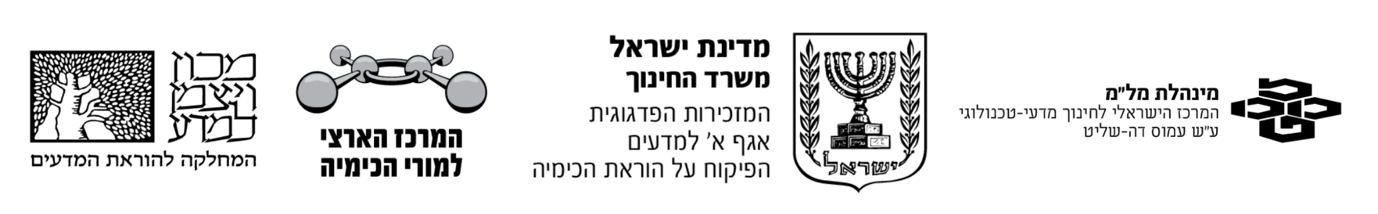 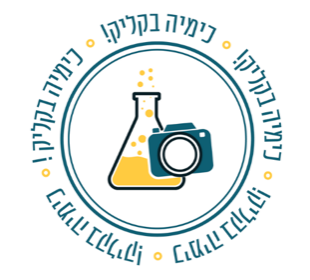 מחוון להערכת הצגה בעל פה – תשפ"גשם השופט/ת:נושא העבודה:שמות התלמידים:שם המורה:כיתה: שם בית הספר ויישוב:התייחסות כללית במילים והצעות לשיפור:המדדמשקל יחסיקריטריונים להערכהאחוזהערכההידע המדעי35%שימוש בשפה מדעית מדויקת ונכונה20%הידע המדעי35%הצגה של המוטיבציה לבחירת נושא התצלום/הקולאז׳15%רלוונטיות הכימיה15%התלמידים מבינים ומציגים היטב את הקשר בין נושא עבודתם לכימיה בחיי היומיום ו/או בתעשייה 15%איכות ההצגה30%ההצגה בנויה בצורה מובנית והגיונית 10%איכות ההצגה30%ההצגה מועברת בצורה מעניינת/במקוריות/ביצירתיות10%איכות ההצגה30%אם העבודה משותפת: ניכר שקיים שיתוף פעולה טוב בין התלמידים המציגיםאם העבודה אישית: התלמיד מציג את עבודתו בצורה רצופה ומאורגנת  5%איכות ההצגה30%התלמידים עומדים בלוח הזמנים המיועד להצגה (עד 5 דקות להצגה!)5%תשובות לשאלות השופטים20%התלמידים עונים תשובות נכונות ומדויקות לשאלות השופטים/העמיתים, הן בהיבטים הכימיים והן בהיבטים היישומיים בחיי היומיום ובתעשייה20%סה"כ100%